Dritte Prüfung im 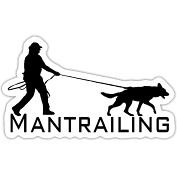 des Polizeihundverein (PHV) Lübeck e.V.,23568 Lübeck, Ernst-Deecke-Weg 78a,am 26. und 27.11.2022.Geplant und ausgeschrieben sind die Prüfungsstufen MT 1-3.Der PHV würde gerne MT-Einsteiger an der Prüfung begrüßen. Kostenbeitrag pro Team und Start 20,00€.Für das leibliche Wohl wird am Prüfungstag gesorgt.Ein Zeitplan wird den Teilnehmern zeitgerecht per Mail gesendet.Prüfungsleitung: Bernd Korsak, Tel. 01736231470, Mail. herbstmtpruefungphv@web.de
                       